Тепловое движение частиц и температура тела.Цели урока:1) обучающая: формирование представления  у учащихся о тепловом движении частиц и температуры тела;2) развивающая: расширение кругозора учащихся;  развитие памяти,  мышления, самостоятельности;3) воспитывающая: интерес, любознательность, наблюдательность, уверенность в знаниях.Методы обучения: Словесный: беседа с элементами рассказа.Наглядные: демонстрация растворения марганцовки в холодной и горячей воде.Практические: решение качественных задач.Контроль: фронтальный опрос.Оборудование и материалы: стеклянные стаканы с горячей и холодной водой, марганцовка.Связи:Межпредметные:” Природоведение 4-й класс”.Внутрипредметные: введение.Литература: “Программа по физике для учреждений, обеспечивающих получение общего среднего образования с русским языком обучения с 12 – летним сроком обучения” - Минск: Национальный институт образования“Методика преподавания физики в 7-8 классах” под ред. Усовой.А.В. Перышкин, Н.А. Родина Физика: учебник для 7 класса общеобразовательных учреждений. – М.: Просвещение  План урока: Организационный момент (3 минуты)Объяснение нового материала (30 минут)Фронтальный опрос (7 минут)Домашнее задание (5 минут) Конспект урока:Учитель: Откройте тетради и запишите число и тему нашего урока. Прежде чем приступить к изучению данной темы вспомните из своей жизни, что происходит при нагревании холодной воды, при внесении льда в теплое помещение, с лужами зимой.Ученик: Вода становится тёплой, а затем горячей. Лёд начинает таять. Лужи замерзают.Учитель: Такие явления, как, например, нагревание и охлаждение воздуха, таяние льда, плавление металлов, кипение воды, называются тепловыми явлениями. Запишем это себе в тетради. Словами “холодный”, “тёплый”, “горячий” мы обозначаем тепловое состояние тел. Приведите примеры этих состояний.Ученик: Холодный лёд, тёплая погода, горячий чай… Учитель: Правильно! Одной из величин, характеризующих тепловое состояние тел, является температура. Запишем определение: температура – величина, характеризующая  меру нагретости тел. Например, температура горячей воды выше холодной … Если вы болели, например простудными заболеваниями, то вам наверное измеряли температуру. А может кто-нибудь знает, как называется прибор для измерения температуры. Ученик: градусник, термометр…Учитель: Температуру тела измеряют термометром и выражают обычно в градусах Цельсия. Запишите это. Также существуют и другие температурные шкалы, такие как Кельвина, Фаренгейта. С ними мы ближе познакомимся в старших классах. Учитель: Теперь давайте попробуем установить зависимость движения молекул и температуры тела. Для этого возьмём два стеклянных сосуда с горячей и холодной водой и кристаллики марганцовки. Бросаем в холодную и горячую воду марганцовку. Какая вода окрасилась быстрее?Ученик: Горячая, конечно же…Учитель: Это явление, которое мы наблюдали – диффузия, мы его изучили ранее. Теперь запишем, что диффузия при более высокой температуре происходит быстрее. Это означает, что скорость движения молекул и температура тела связаны между собой. Чем больше скорость движения молекул тела, тем выше его температура.Таким образом мы можем дать определение теплового движения, которое и запишем в тетради. Тепловое движение - это хаотическое ( беспорядочное)  движение атомов и молекул. И так, сделаем выводы:Температура – величина, характеризующая меру нагретости тел.Диффузия при более высокой температуре происходит быстрее, чем при более низкой.Тепловое движение - это хаотическое(беспорядочное) движения атомов и молекул.Фронтальный опрос:Какие вы знаете тепловые явления?Какие вы узнали, есть температурные шкалы?Каким прибором измеряется температура тела?Как связана температура тела и скорость движения его молекул?Чем отличается движения молекул холодной от движения молекул тёплой воды?Домашнее задание: конспект. Опорный конспект: “Взаимодействие частиц”.Факты, подтверждающие взаимодействие частиц вещества: 	Сжатие воды.Отталкивание молекул	Сжатие ластика.	Взаимодействие двух стеклянных палочек. 	Два кусочка пластилина прилипают друг к другуПритяжение молекул	Склеивание материалов.	Явление смачивания.	Спайка и сварка металлов.Модель взаимодействия молекул.Притяжение + отталкивание => Взаимное расположение частиц вещества.Силы притяжения и отталкивания происходят одновременно.На маленьких расстояниях преобладают силы отталкивания, а на больших силы притяжения.Опорный конспект: ” Агрегатные состояния вещества и их связь с температурой, движением и взаимодействием частиц. ”. 	 непрерывное + хаотическое движение молекул. 	< Преобладание сил отталкивания между молекулами >Повышение температуры  => Увеличение интенсивности хаотического движения.Свойства газа:Распределение по всему объему. Быстрое протекание диффузии.Жидкость.Характерно колебательное движение молекул.< Слабые силы притяжения между молекулами => текучесть >Повышение температуры  => Увеличение интенсивности движения молекул {опыт с марганцовкой в горячей и в холодной воде}. 	Свойство жидкостей:Изменение формы.Сохранение объема.Диффузия протекает медленнее, чем у газов.Твердое тело. - колебательное движение частиц. Колебательные движения происходят интенсивнее при повышении температуры.Свойства:Сохранение объема.Сохранение формы.Очень медленное протекание диффузии.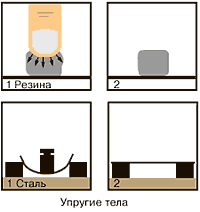 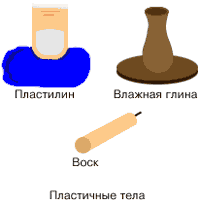 Упругие тела восстанавливают свою форму после некоторого воздействия, пластичные тела обратно свою форму не восстанавливают, а хрупкие тела не выдерживают сильного воздействия. 